МИНИСТЕРСТВО КУЛЬТУРЫ РЕСПУБЛИКИ ТЫВАГБУ ДПО В СФЕРЕ КУЛЬТУРЫ И ИСКУССТВА “РЕСУРСНЫЙ ЦЕНТР” ПРОГРАММАреспубликанской августовской конференции руководителей и преподавателей образовательных учреждений  в сфере культуры и искусства Республики Тыва«Система художественного образования на современном этапе»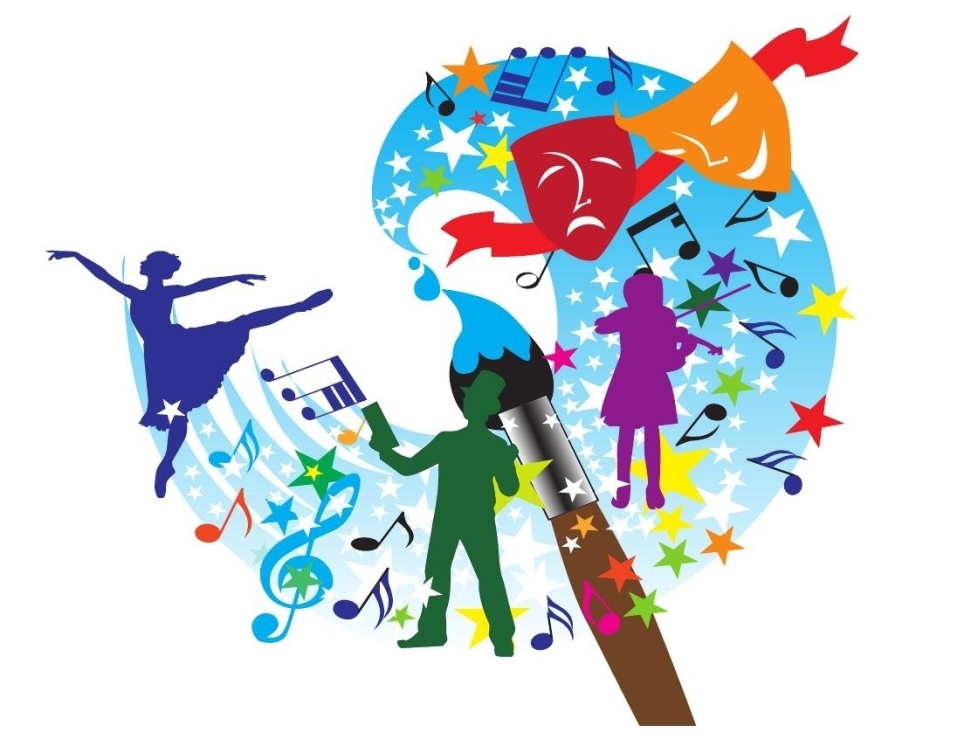 27 августа 2020 г.г. КызылПРОГРАММАреспубликанской августовской конференции руководителей и преподавателей образовательных учреждений в сфере культуры и искусства Республики Тыва«Система художественного образования на современном этапе»Работа секций (I часть) – 10.00-12.30 ч.ПЛОЩАДКА № 1Секция № 1Место проведения: аудитория № 202, 2 этаж (Дом народного творчества)Категория участников: директора и заместители директоров образовательных учреждений сферы культуры и искусстваМодератор: Кошкар-оол Вера Александровна – директор ГБУ ДПО в сфере культуры и искусства «Ресурсный центр» Секция № 2Место проведения:аудитория № 202, 2 этаж (Дом народного творчества)Категория участников: преподаватели хореографических дисциплин ДШИ, ДХШ, ККИ  РТМодератор: Куулар Ким Кимович –председатель УМО преподавателей хореографических дисциплин, преподаватель высшей квалификационной категории МБУ ДО г. Кызыла «ДШИ им. Н. Рушевой»ПЛОЩАДКА № 2Секция № 3Место проведения: аудитория № 6, 1 этаж ГБПОУ РТ «ККИ им. А.Б. Чыргал-оола»Категория участников: преподаватели духовых и ударных инструментов ДШИ, ККИ РТМодератор: Куулар Шолбан Борбак-оолович  – преподаватель высшей квалификационной категории МБОУ ДО ДШИ с. Хову-Аксы Секция № 4Место проведения: аудитория № 7, 1 этаж  ГБПОУ РТ «ККИ им. А.Б. Чыргал-оола»Категория участников: преподаватели театральных дисциплин ДШИ РТ Модератор: Лемешонок Татьяна Георгиевна– преподаватель высшей квалификационной категории МБОУ ДО ДШИ им. В.Г. Иванова с. Сарыг-СепСекция № 5Место проведения: аудитория № 38, 1 этаж ГБПОУ РТ «ККИ им. А.Б. Чыргал-оола»Категория участников: преподаватели по классу сольного народного пения, в том числе  хоомей ДШИ, ККИ РТМодератор: Ондар Айбек Командаевич, преподаватель первой квалификационной категории ГБПОУ РТ "Кызылский колледж искусств им. А.Б. Чыргал-оола»Секция № 6Место проведения: аудитория № 26, 2 этаж ГБПОУ РТ «ККИ им. А.Б. Чыргал-оола»Категория участников: преподаватели тувинских национальных инструментов ДШИ, ККИ РТ Модератор: Дамбар Айлан-маа Маадыр-ооловна – преподаватель высшей квалификационной категории МБУ ДО ДШИ с. СукпакСекция № 7Место проведения: аудитория № 33, 2 этаж  ГБПОУ РТ «ККИ им. А.Б. Чыргал-оола»Категория участников: преподаватели художественных дисциплин ДШИ, ДХШ, ККИ РТМодератор: Сотпа Орлан Михайлович – член УМО,преподаватель МБОУ ДО ДШИ с. СукпакСекция № 8Место проведения:  аудитория № 34, 2 этаж. ГБПОУ РТ «ККИ им. А.Б. Чыргал-оола»Категория участников: преподаватели народных инструментов ДШИ РТ (баян, аккордеон)Модератор: Магеро Ирина Михайловна – председатель УМО преподавателей народных инструментов (баян, аккордеон), преподаватель высшей квалификационной категории ГБПОУ РТ ККИ им. А.Б. Чыргал-оолаСекция № 9Место проведения:  аудитория № 56, 2 этаж. ГБПОУ РТ «ККИ им. А.Б. Чыргал-оола»Категория участников: преподаватели народных инструментов ДШИ РТ (домра, балалайка, гитара)Модератор: Сат Чинчи Маадыр-ооловна – председатель УМО преподавателей народных инструментов (домра, гитара, балалайка), преподаватель высшей квалификационной категории ГБНОУ «РООМХШИ им. Р.Д. Кенденбиля»Секция № 10Место проведения: аудитория № 36, 2 этаж. ГБПОУ РТ «ККИ им. А.Б. Чыргал-оола»Категория участников: преподаватели хоровых дисциплин и сольного пения  ДШИ, ККИ  РТ Модератор: Баазан-оол Алёна Кан-ооловна – председатель УМО вокально-хоровых дисциплин, преподаватель высшей квалификационной категории МБУ ДО ДШИ с. СукпакСекция № 11Место проведения: аудитория № 37, 2 этаж ГБПОУ РТ «ККИ им. А.Б. Чыргал-оола»Категория участников: преподаватели музыкально-теоретических дисциплин ДШИ, ККИ РТМодератор: Мишина Елена Леонидовна – председатель УМО музыкально-теоретических дисциплин, преподаватель высшей квалификационной категории, заведующая музыкальной школой-студией при Кызылском колледже искусству им. А.Б. Чыргал-оолаСекция № 12Место проведения: аудитория № 39, 2 этаж ГБПОУ РТ «ККИ им. А.Б. Чыргал-оола»Категория участников: преподаватели специального и общего фортепиано, концертмейстерства  ДШИ, ККИ РТМодератор: Минин Владимир Иванович – Заслуженный работник культуры РТ, председатель ПЦК специального фортепиано и оркестровых струнных инструментов,преподаватель высшей квалификационной категории  ГБПОУ РТ «Кызылский колледж искусств им. А.Б. Чыргал-оола»Пленарная часть конференции (IIчасть) – 14.00 – 17.00ч.Место проведения концертный зал Дома народного творчества.Модератор: Кошкар-оол Вера Александровна, директор ГБУ ДПО в сфере культуры и искусства «Ресурсный центр».13.30-14.00 – Регистрация участников пленарной части конференции.14.00-14.10– Открытие конференции: Кошкар-оол Вера Александровна, директор ГБУ ДПО в сфере культуры и искусства «Ресурсный центр».14.10-14.25– Приветственное слово ТамдынАлдара Константиновича – министра культуры Республики Тыва.14.25-15.00– Вручение государственных и ведомственных наград Российской Федерации  и  Республики Тыва.15.00-15.20 – Сюрюн Галина Алексеевна – председатель Тувинской территориальной организации профсоюзов работников культуры, Заслуженная артистка Республики Тыва.15.20-15.40–«Роль ДШИ в подготовке специалистов в сфере культуры и искусства РТ» – Кошкар-оол Вера Александровна, директор ГБУ ДПО в сфере культуры и искусства «Ресурсный центр».15.40-16.00  –«Работа с одаренными детьми в рамках образовательного проекта «Ступени к успеху» - Стал-оол Раиса Седиповна, директор МАУ ДО ДХШ г. Кызыла.15.45-1630– Чествование ветеранов образования и молодых специалистов.16.30-17.00 – Подведение итогов конференции.ВремяТема выступленияОтветственный10.00-11.00«Актуальные проблемы деятельности образовательных учреждений в сфере культуры и искусства РТ на современном этапе»Министр культуры Республики Тыва, ТамдынАлдар Константинович;Заслуженный работник культуры РТ, кандидат педагогических наук, директор ГБУ ДПО в сфере культуры и искусства «Ресурсный центр» –Кошкар-оол Вера Александровна11.30-11.50Результаты приёмной кампании в ГБПОУ РТ «Кызылский колледж искусств им. А.Б. Чыргал-оола» на 2020-2021 учебный годПочётный работник сферы образования РФ, директор ГБПОУ РТ «Кызылский колледж искусств им. А.Б. Чыргал-оола» – Кан-оол Айланмаа Хомушкуевна11.50-12.05«Некоторые вопросы и формы электронного обучения в ДШИ с. Сукпак в условиях дистанционного образования»Директор  МБУ ДО ДШИ с. Сукпак – Серен-оол Шенне  Михайловна 12.05-12.45Капитальный  ремонт и оснащение детских школ искусств РТ  -  исполнение поручения по реализации Послания Президента Российской Федерации Федеральному Собранию Российской Федерации от 15 января 2020 годаДиректор МБУ ДО г. Кызыла «ДШИ им. Н. Рушевой» –Олчей Аржаана Хеймер-ооловна;Директор МБУ ДО ДШИ с. Хайыракан – Дыртыкпан Рената Романовна;Директор МБОУ ДОТуранской ДШИ – Сорокина Наталья Ивановна;Директор МБУ ДО Бай-Хаакской ДШИ –Оюн Чинчи Николаевна;Директор МБДОУ ДШИ Тере-Хольскогокожууна с. Кунгурту – Иргит Алена Базаановна12.45-13.00РазноеВремяТема выступленияОтветственный10.00-10.30Отчёт о проделанной работе УМО хореографии за 2019-2020 учебный год (утверждение состава УМО на текущий учебный год) Председатель УМО преподавателей хореографических дисциплин, преподаватель высшей квалификационной категории МБУ ДО г. Кызыла «ДШИ им. Н. Рушевой»– Куулар Ким Кимович10.30-11.00Ознакомление с новым учебным  планом (основным – 2 ступень) на текущий учебный годЧлен УМО, – преподаватель высшей квалификационной категории МБУ ДО ДШИ с. Хову-Аксы – Ондар Надежда Сергеевна11.00-11.30Организационные вопросы проведения зонального и республиканского туров XXIII Республиканского конкурса-фестиваля исполнительских работ учащихся ДШИ и ДХШ РТ «Радуга искусств -2020 г.», посвященного 75-летию Победы в ВОВ.Конкурсная деятельность ДШИ в 2020/2021 учебном годуПредседатель УМО, преподаватель высшей квалификационной категории МБУ ДО г. Кызыла «ДШИ им. Н. Рушевой» – КууларКим Кимович11.30-11.45О результатах вступительных экзаменов в ГБПОУ РТ «Кызылский колледж искусств им. А.Б. Чыргал-оола» на 2020-2021 учебный годПреподаватель первой квалификационной категории ГБПОУ РТ «Кызылский колледж искусств им. А.Б. Чыргал-оола» –Саая Артыш  Олегович11.45-12.00Анализ конкурсных работ, заявленных на I Республиканский конкурс методических работ среди преподавателей ДШИ, ДХШ и ККИ РТПредседатель УМО, преподаватель высшей квалификационной категории МБУ ДО г. Кызыла «ДШИ им. Н. Рушевой» – Куулар Ким Кимович12.00-12.20Работа в дистанционном режиме. Наработанный опыт, извлечённые урокиЧлен УМО, заместитель директора  по УВР, преподаватель высшей квалификационной категории МАО ДО ДХШ г. Кызыла   – Олчей Дарина  Леонидовна12.20-12.40«Развитие выворотности стопы»Преподаватель МБУ ДО г. Кызыла «ДШИ им. Н. Рушевой» – Самдан Шенне  Степановна12.40-13.00РазноеВремяТема выступленияОтветственный10.00-10.30Отчет о проделанной работе УМО ударно-духовых инструментов за 2019-2020 учебный год (утверждение состава УМО на текущий учебный год)Председатель УМО, преподаватель высшей квалификационной категории МБОУ ДО ДШИ с. Хову-Аксы – Куулар Шолбан Борбак-оолович10.30-11.00Ознакомление с новым учебным  планом и рабочими программами (основными – 2 ступень)Член УМО, преподаватель первой квалификационной категории ГБНОУ «РООМХШИ им. Р.Д. Кенденбиля» – Ондар Азияна Анатольевна11.00-11.20Информация по выпускникам и абитуриентам ККИ 2019-2020 учебного года по специальности Ударно-духовые инструментыПредседатель ПЦК  ударно-духовых инструментов ГБПОУ РТ «Кызылский колледж искусств им. А.Б. Чыргал-оола» –Арапчор Ай-кыс Мерген-Белековна11.20-11.50Конкурсная деятельность ДШИ в 2020/2021 учебном году Председатель УМО, преподаватель высшей квалификационной категории МБОУ ДО ДШИ с. Хову-Аксы – Куулар Шолбан Борбак-оолович11.50-12.20Анализ конкурсных работ, заявленных на I Республиканский конкурс методических работ среди преподавателей ДШИ, ДХШ и ККИ РТЧлен УМО, Заслуженный работник культуры РФ и РТ преподаватель высшей квалификационной категории ГБНОУ «РОМХШИ им. Р.Д. Кенденбиля»,  ГБПОУ РТ «Кызылский колледж искусств им. А.Б. Чыргал-оола» – Ондар Валерий Дыртый-оолович12.20-13.00РазноеВремяТема выступленияОтветственный10.00-10.30Отчет о проделанной работе УМО театральных дисциплин за 2019-2020 учебный год (утверждение состава УМО на текущий учебный год) Член УМО, преподаватель высшей квалификационной категории МБОУ ДО ДШИ им. В.Г. Иванова с. Сарыг-Сеп– Лемешонок Татьяна Георгиевна10.30-11.00Ознакомление с новым учебным  планом и рабочими программами (основными – 2 ступень)Член УМО, преподаватель высшей квалификационной категории МБОУ ДО ДШИ им. В.Г. Иванова с. Сарыг-Сеп– Лемешонок Татьяна Георгиевна11.00-11.30Конкурсная деятельность ДШИ в 2020/2021 учебном годуЧлен УМО, преподаватель высшей квалификационной категории МБОУ ДО ДШИ им. В.Г. Иванова с. Сарыг-Сеп– Лемешонок Татьяна Георгиевна11.30-12.00РазноеВремяТема выступленияОтветственный10.00-10.30Отчет о проделанной работе УМО народного пения (утверждение состава УМО на текущий учебный год)Председатель УМО, преподаватель первой квалификационной категории ГБПОУ РТ «Кызылский колледж искусств им. А.Б. Чыргал-оола» – Ондар Айбек Командаевич10.30-11.00Информация по выпускникам и абитуриентам ККИ 2019-2020 учебного года по специальности Народное пение Член УМО, председатель ПЦК  «Сольное народное пение» ГБПОУ РТ «Кызылский колледж искусств им. А.Б. Чыргал-оола» – Сарыглар Дандар Мергенович11.00-11.30Конкурсная деятельность ДШИ в 2020/2021 учебном году Председатель УМО, преподаватель первой квалификационной категории ГБПОУ РТ «Кызылский колледж искусств им. А.Б. Чыргал-оола» – Ондар Айбек Командаевич11.30-12.00«Проблемы обучения народной манере пения»Заместитель директора по воспитательной работе,  преподаватель ГБПОУ РТ «Кызылский колледж искусств им. А.Б. Чыргал-оола» – Ооржак Саяна Юрьевна12.00-13.00РазноеВремяТема выступленияОтветственный10.00-10.20Отчет о проделанной работе УМО тувинских национальных инструментов за 2019-2020 учебный год (утверждение состава УМО на текущий учебный год) Член УМО, преподаватель высшей квалификационной категории МБУ ДО ДШИ с. Сукпак –Дамбар Айлан-маа Маадыр-ооловна10.20-10.40Ознакомление с новым учебным  планом и рабочими программами (основными – 2 ступень) Член УМО, преподаватель высшей квалификационной категории МБУ ДО г. Кызыла  «ДШИ им. Н. Рушевой» –  Сагды Аржаана Надымовна10.40-10.50«О результатах вступительных экзаменов в ККИ на 2020-2021 учебный год» Председатель ПЦК тувинских национальных  инструментов ГБПОУ РТ «Кызылский колледж искусств им. А.Б. Чыргал-оола»  –Шомбул Рада Дадар-ооловна10.50-11.10Конкурсная деятельность ДШИ в 2020/2021 учебном году Член УМО, преподаватель высшей квалификационной категории МБУ ДО ДШИ с. Сукпак –Дамбар Айлан-маа Маадыр-ооловна11.10-11.20Анализ конкурсных работ, заявленных на I Республиканский конкурс методических работ среди преподавателей ДШИ, ДХШ и ККИ РТЧлен УМО, преподаватель высшей квалификационной категории МБУ ДО г. Кызыла  «ДШИ им. Н. Рушевой» –  Сагды Аржаана Надымовна11.20-11.30«Плюсы и минусы дистанционного обучения  по классучадаган»Член УМО, преподаватель высшей квалификационной категории  МБУ ДО ДШИ с. Сукпак – Дамбар Айлан-маа Мадыр-ооловна11.30-11.40«Опыт работы в рамках дистанционного обучения»Преподаватель первой квалификационной категорииГБПОУ РТ «Кызылский колледж искусств им. А.Б. Чыргал-оола» - Тумат Олча Андреевна11.40-11.50«Ритмическое воспитание учащихся, обучающихся игре на игиле»Член УМО, преподаватель высшей квалификационной категории МБУ ДО ДШИ им. К. Тамдына г. Чадана – Ноябрь Светлана Константиновна11.50-12.00«Работа с начинающими учениками на дошпулууре» Преподаватель ГБПОУ РТ «Кызылский колледж искусств им. А.Б. Чыргал-оола»  –Байыр-оолСайланаОмаковна12.00-12.10-«Изучение родственных инструментов и репертуар для учащихся»Преподаватель ГБПОУ РТ «Кызылский колледж искусств им. А.Б. Чыргал-оола»  –УспунКежик Николаевич.12.10-12.20«Работа с выпускными программами»Преподаватель МБУ ДО ДШИ им. ТоварищтаяОдара с. Суг-Аксы–Кужугет Артык-Кыс Дуктуг-ооловна12.20-12.30«Выбор конкурсного репертуара для учащихся ДШИ» Преподаватель первой квалификационной категории ГБНОУ «РООМХШИ им. Р.Д. Кенднгбиля» –Ликсок Айдынмаа Дойдуевна12.30-12.45«Подготовка учащихся к конкурсному выступлению: из опыта работы»Преподаватель первой квалификационной категории МБУ ДО ДШИ им. Дамба Хуреш-оола с. Тээли – Хомушку Саида Балчыровна12.45-13.00РазноеВремяТема выступленияОтветственный10.00-10.30Отчёт о проделанной работе УМО живописи  за 2019-2020 учебный год (утверждение состава УМО на текущий учебный год)Член УМО, преподаватель МБОУ ДО ДШИ с. Сукпак–Сотпа Орлан Михайлович10.30-11.00Ознакомление с новым учебным  планом (основным – 2 ступень) и комплектом рабочих программ на текущий учебный годЧлен УМО, преподаватель МБОУ ДО ДШИ с. Сукпак–Сотпа Орлан Михайлович11.00-11.30Конкурсная деятельность ДШИ в 2020/2021 учебном году Член УМО, преподаватель МБОУ ДО ДШИ с. Сукпак–Сотпа Орлан Михайлович11.30-11.50О результатах вступительных экзаменов в ККИ им. А.Б. Чыргал-оола на 2020-2021 учебный годПредседатель ПЦК «Изобразительное, декоративно- прикладные виды искусств и дизайн» ГБПОУ РТ «Кызылский колледж искусств им. А.Б. Чыргал-оола»–Тас-оол Надежда Николаевна11.50-12.10Анализ конкурсных работ, заявленных на I Республиканский конкурс методических работ среди преподавателей ДШИ, ДХШ и ККИ РТЧлен УМО, преподаватель ГБПОУ РТ «Кызылский колледж искусств им. А.Б. Чыргал-оола» –Адыг-оолАй-ХаанАртурович12.10-12.25«Предметы для линейно-конструктивного решения на уроках рисунка»Директор, преподаватель высшей квалификационной категории МБУ ДО ДШИ  г. Шагонар – Кыргыс Надежда Владимировна12.25-12.40«Новые тенденции в технологии акварельной живописи»Преподаватель МБУ ДО г. Кызыла «ДШИ им. Н. Рушевой» –Сундуй-оол Галина Михайловна12.40-12.55«Методические рекомендации по выполнению итоговой работы учащимися выпускного класса художественного отделения»Преподаватель ГБНОУ "РООМХШИ им.Р.Д.Кенденбиля» -МонгушАлдынай Валерьевна12.55-13.00РазноеВремяТема выступленияОтветственный10.00-10.30Отчет о проделанной работе УМО преподавателей народных инструментов (баян, аккордеон) (утверждение состава УМО народных инструментов на текущий учебный год)Председатель УМО преподавателейнародных инструментов (баян, аккордеон), преподаватель высшей квалификационной категории ГБПОУ РТ «Кызылский колледж искуссты им. А.Б. Чыргал-оола» – Магеро Ирина Михайловна10.30-11.00Ознакомление с новым учебным  планом и рабочими программами (основными – 2 ступень)Председатель УМО народных инструментов (баян, аккордеон), преподаватель высшей квалификационной категории ГБПОУ РТ «Кызылский колледж искусств им. А.Б. Чыргал-оола» – Магеро Ирина Михайловна11.00-11.15Информация по выпускникам 2019-2020 учебного года и абитуриентам 2020-2021 учебного года ГБПОУ РТ «Кызылский колледж искусств им. А.Б. Чыргал-оола»по специальности Народные инструментыЧлен УМО, председатель ПЦК народных инструментов ГБПОУ РТ «Кызылский колледж искусств им. А.Б. Чыргал-оола» – Монгуш Евгения Львовна 11.15-11.45Конкурсная деятельность ДШИ в 2020/2021 учебном году Член УМО, Заслуженный работник культуры РТ, преподаватель высшей квалификационной категории ГБНОУ «РООМХШИ им. Р.Д. Кенденбиля» - Куулар Виктор Чимит-оолович11.45-11.55Анализ конкурсных работ, заявленных на I Республиканский конкурс методических работ среди преподавателей ДШИ, ДХШ и ККИ РТПредседатель УМО преподавателей народных инструментов (баян, аккордеон), преподаватель высшей квалификационной категории ГБПОУ РТ «Кызылский колледж искусств им. А.Б. Чыргал-оола» – Магеро Ирина Михайловна11.55-12.10«Первоначальный этап обучения игры на баяне» Член УМО, Заслуженный работник культуры РТ, преподаватель высшей квалификационной категории ГБНОУ «РООМХШИ им. Р.Д. Кенденбиля» – Куулар Виктор Чимит-оолович12.10-12.35«Ансамблевая игра в классе баяна» Преподаватель первой квалификационной категории ГБНОУ «РООМХШИ им. Р.Д. Кенденбиля» –Сендажы Отчугаш Серээевич12.35-12.50«Проблемы подбора репертуара для ученика-баяниста»Член УМО, преподаватель высшей квалификационной категории МБОУ ДОД  ДШИ г. Ак-Довурак – Кара-оол Аяна Майн-Тарааевна12.50-13.00РазноеВремяТема выступленияОтветственный10.00-10.30Отчет о проделанной работе УМО преподавателей народных инструментов (баян, аккордеон) (утверждение состава УМО народных инструментов на текущий учебный год)Председатель УМО преподавателейнародных инструментов (домра, гитара, балалайка), преподаватель высшей квалификационной категории ГБНОУ «РООМХШИ им. Р.Д. Кенденбиля» – Сат Чинчи Маадыр-ооловна10.30-11.00Ознакомление с новым учебным  планом и рабочими программами (основными – 2 ступень)Председатель УМО преподавателейнародных инструментов (домра, гитара, балалайка), преподаватель высшей квалификационной категории ГБНОУ «РООМХШИ им. Р.Д. Кенденбиля» – Сат Чинчи Маадыр-ооловна11.00-11.15Информация по выпускникам и абитуриентам ККИ 2019-2020 учебного года по специальности Инструментальное исполните (по видам инструментов) Инструменты народногооркестраЧлен УМО, председатель ПЦК народных инструментов ГБПОУ РТ ГБПОУ РТ «Кызылский колледж искусств им. А.Б. Чыргал-оола» – Монгуш Евгения Львовна11.15-11.55Конкурсная деятельность ДШИ в 2020/2021 учебном году Член УМО,преподаватель высшей квалификационной категорииГБПОУ РТ «Кызылский колледж искусств им. А.Б. Чыргал-оола», МБУ ДО г. Кызыла «ДШИ им. Н. Рушевой» – Сат Мерген Петрович;Член УМО, Заслуженный работник культуры РТ, заместитель директора по УВР специального цикла, преподаватель высшей квалификационной категории ГБНОУ «РООМХШИ им. Р.Д. Кенденбиля», ГБПОУ РТ «Кызылский колледж искусств им. А.Б. Чыргал-оола»– Дулуш Аяна Викторовна11.55-12.10«Балалайка – инструмент сообщения»Преподаватель по классу  «Балалайка» МБУ ДО ДШИ им. ТоварищтаяОдара с. Суг-Аксы – Ондар Ариан Владимирович12.10-12.25«Освоение средств музыкальной выразительности на начальном этапе обучения»Преподаватель первой квалификационной категории МБОУ ДО «Детская школа искусств с. Хову-Аксы» – Кыргыс Алёна Александровна12.25-12.40«Саморазвитие преподавателя по специальному классу» Член УМО, Заслуженный работник культуры РТ, заместитель директора по УВР специального цикла, преподаватель высшей квалификационной категории ГБНОУ «РООМХШИ им. Р.Д. Кенденбиля», ГБПОУ РТ «Кызылский колледж искусств им. А.Б. Чыргал-оола»– Дулуш Аяна Викторовна12.40-13.00РазноеВремяТема выступленияОтветственный10.00-10.30Отчет о проделанной работе УМО вокально-хоровых дисциплин по специальностям: «Хоровое пение», «Сольное пение» (Академический вокал) (утверждение состава УМО на текущий учебный год)Председатель УМО, преподаватель высшей квалификационной категории МБУ ДО ДШИ с. Сукпак – Баазан-оол Алёна Кан-ооловна10.30-10.45Ознакомление с новым учебным  планом (основным – 2 ступень) по специальностям: «Хоровое пение», «Сольное пение» (Академический вокал)Член УМО, председатель ПЦК  Академического пения, преподаватель высшей квалификационной категории ГБПОУ РТ ККИ – Ондар-Салчак Азияна Григорьевна10.45-11.15Презентация содержания общеразвивающих программ по предметам «Хоровое пение», «Сольное пение» (Академический вокал)член УМО, преподаватель первой квалификационной категории МБОУ ДО Туранской ДШИ – Хертек Айнаш Кай-ооловна11.15-11.25Информация по выпускникам и абитуриентам ККИ 2019-2020 учебного года по специальности «Вокальное искусство»Член УМО, председатель ПЦК  Академического пения, преподаватель высшей квалификационной категории ГБПОУ РТ ККИ – Ондар-СалчакАзияна Григорьевна11.25-11.35Информация по выпускникам и абитуриентам ККИ 2019-2020 учебного года по специальности «Хоровоедирижирование»Преподаватель ПЦК Хорового дирижированияГБПОУ РТ «Кызылский колледж искусств им. А.Б. Чыргал-оола» – Дуктуг-оол Роланда Олеговна11.35-12.05Конкурсная деятельность ДШИ в 2020/2021 учебном годуПредседатель УМО, преподаватель высшей квалификационной категории МБУ ДО ДШИ с. Сукпак – Баазан-оол Алёна Кан-ооловна12.05-12.30Анализ конкурсных работ, заявленных на I Республиканский конкурс методических работ среди преподавателей ДШИ, ДХШ и ККИ РТЧлен УМО, председатель ПЦК  Академического пения, преподаватель высшей квалификационной категории ГБПОУ РТ «Кызылский колледж искусств им. А.Б. Чыргал-оола» – Ондар-Салчак Азиана  Григорьевна12.30-12.50«Интегрированный урок музыки и изобразительного искусства»Заслуженная артисткаРеспублики Тыва, преподаватель высшей квалификационной категории ГБПОУ РТ «Кызылский колледж искусств им. А.Б. Чыргал-оола» – Докулак Эльвира Доржуевна12.50-13.00РазноеВремяТема выступленияОтветственный10.00-10.30Отчёт о проделанной работе УМО музыкально-теоретических дисциплин за 2019-2020 учебный год (утверждение состава УМО на текущий учебный год)Председатель УМО, преподаватель высшей квалификационной категории ГБПОУ РТ «Кызылский колледж искусств им. А.Б. Чыргал-оола» – Мишина Елена Леонидовна10.30-11.00Программные требования по музыкально-теоретическим дисциплинам к новым дополнительным общеразвивающимпрограммамПредседатель УМО, преподаватель высшей квалификационной категории ГБПОУ РТ «Кызылский колледж искусств им. А.Б. Чыргал-оола» – Мишина Елена Леонидовна;Член УМО, преподаватель высшей квалификационной категории ГБНОУ «РООМХШИ им. Р.Д. Кенденбиля»–Серен-оол Чодураа Чиргаловна;Член УМО, преподаватель первой квалификационной категории МБУ ДО г. Кызыла «ДШИ им. Н. Рушевой» –Шешина Вера Николаевна 11.00-11.30Организационные вопросы проведения XXIII Республиканского конкурса-фестиваля исполнительских работ среди учащихся музыкальных отделений детских школ искусств Республики Тыва«Радуга искусств - 2020 г.», (в форме музыкально-теоретической олимпиады «В мире романтизма»).Конкурсная деятельность ДШИ в 2020/2021 учебном годуПредседатель УМО, преподаватель высшей квалификационной категории ГБПОУ РТ «Кызылский колледж искусств им. А.Б. Чыргал-оола» – Мишина Елена Леонидовна11.30-11.50Анализ конкурсных работ, заявленных на I Республиканский конкурс методических работ преподавателей ДШИ, ДХШ и ККИ РТПредседатель УМО, преподаватель высшей квалификационной категории ГБПОУ РТ «Кызылский колледж искусств им. А.Б. Чыргал-оола» – Мишина Елена Леонидовна;Член УМО, преподаватель высшей квалификационной категории ГБНОУ «РООМХШИ им. Р.Д. Кенденбиля»–Серен-оол Чодураа Чиргаловна;11.50-12.05«Музыкальная гостиная – форма проведения внеклассного мероприятия»Член УМО, преподаватель первой квалификационной категории отдела теоретических дисциплин МБУ ДО г. Кызыла «ДШИ им. Н. Рушевой» – Шешина Вера Николаевна12.05-12.20«Дистанционные формы обучения по музыкально-теоретическим дисциплинам»Председатель УМО, преподаватель высшей квалификационной категории ГБПОУ РТ «Кызылский колледж искусств им. А.Б. Чыргал-оола» – Мишина Елена Леонидовна12.20-12.35«Методы работы проведения итогового экзамена по сольфеджио в режиме Онлайн»Член УМО, преподаватель первой квалификационной категории МБУ ДО ДШИ с. Сукпак – Сарыглар Тамара Эрес-ооловна12.35-12.50Музыкальная литература с использованием современных информационных ресурсов и технологийПреподаватель ГБПОУ РТ «Кызылский колледж искусств им. А.Б. Чыргал-оола» – Борисенко Ольга Ивановна12.50-13.00РазноеВремяТема выступленияОтветственный10.00-10.20Отчет о проделанной работе УМО фортепиано и концертмейстерства за 2019-2020 учебный год (утверждение состава УМО на текущий учебный год) Председатель УМО, Заслуженный работник культуры РТ, председатель ПЦК специального фортепиано и оркестровых струнных инструментов, преподаватель высшей квалификационной категории ГБПОУ РТ «Кызылский колледж искусств им. А.Б. Чыргал-оола» – Минин Владимир Иванович10.20-10.30Ознакомление с новым учебным  планом (основным – 2 ступень) Член УМО, преподаватель высшей  квалификационной категории МБУ ДО г. Кызыла  «ДШИ  им. Н. Рушевой» – Акулова Елена Юрьевна10.30-10.40Информация по выпускникам и абитуриентам ККИ 2019-2020 Председатель УМО, Заслуженный работник культуры РТ, председатель ПЦК специального фортепиано и оркестровых струнных инструментов, преподаватель высшей квалификационной категории ГБПОУ РТ «Кызылский колледж искусств им. А.Б. Чыргал-оола» – Минин Владимир Иванович10.40-11.20Итоги XXII Iреспубликанского дистанционного конкурса-фестиваляисполнительских работ среди учащихся   детских школ искусств Республики Тыва по музыкальному искусству (фортепиано)Конкурсная деятельность ДШИ в 2020/2021 учебном году Преподаватель первой квалификационной категории ГБНОУ «РООМХШИ им. Р.Д. Кенденбиля» и ГБПОУ РТ «Кызылский колледж искусств им. А.Б. Чыргал-оола» –Сендажы Ильза Чолдак-Коковна;Член УМО, преподаватель высшей  квалификационной категории МБУ ДО г. Кызыла  «ДШИ  им. Н. Рушевой» – Акулова Елена Юрьевна;Член УМО, преподаватель высшей квалификационной категории  МБУ ДО ДШИ с. Сукпак – Монгуш Лира Комбуевна;Председатель УМО, Заслуженный работник культуры РТ, председатель ПЦК специального фортепиано и оркестровых струнных инструментов, преподаватель высшей квалификационной категории ГБПОУ РТ «Кызылский колледж искусств им. А.Б. Чыргал-оола»  – Минин Владимир Иванович11.20-11.40Анализ конкурсных работ, заявленных на I Республиканский конкурс методических работ среди преподавателей ДШИ, ДХШ и ККИ РТЧлен УМО, преподаватель высшей квалификационной категории ГБНОУ РООМХШИ им. Р. Кенденбиля – Ядыкина Людмила Викторовна11.40-11.50«Опыт работы с учениками в классе фортепиано в режиме Онлайн»  Член УМО, преподаватель высшей квалификационной категории  МБУ ДО ДШИ с. Сукпак – Монгуш Лира Комбуевна;преподаватель МБУ ДО ДШИ с. Сукпак – Скороход Наталья Леонидовна11.50-12.00«Использование элементов здоровьесберегающих технологий  на уроке фортепиано»Член УМО, Почётный работник общего образования РФ, преподаватель высшей квалификационной категории  МБУ ДО ДШИ с. Хову-Аксы – Баир Айлана Дан-ооловна12.00-12.10«Аттестация  концертмейстера – этапы подготовки»Член УМО, преподаватель высшей квалификационной категории ГБПОУ РТ «Кызылский колледж искусств им. А.Б. Чыргал-оола»  –  Медведева Анжелика Анатольевна12.10-12.20«Индивидуальный план ученика»Заслуженный работник культуры РТ, преподаватель высшей квалификационной категории МБУ ДО г. Кызыла «ДШИ им. Н. Рушевой» – Шрейнер Валентина Григорьевна12.20-12.30«Организация самостоятельной работы учащихся, обучающихся в классе фортепиано»Преподаватель высшей квалификационной категории МБУ ДО г. Кызыла «ДШИ им. Н. Рушевой» – Прокопьева Людмила Ивановна12.30-12.40«Полифония в репертуаре учащихся ДШИ РТ»Преподаватель высшей квалификационной категории ГБНОУ «РООМХШИ им. Р.Д. Кенденбиля» –Веденеева Людмила Валентиновна 12.40-12.50«Эффективные приёмы и средства педагогических технологий, способных активизировать творческую деятельность обучающихся в творческом коллективе»Преподаватель высшей квалификационной категории по классу скрипка МБУ ДО г. Кызыла «ДШИ им. Н. Рушевой» – Потапова Татьяна Анатольевна12.50-13.00«Стилистические особенности педализации в процессе обучения» Преподаватель первой квалификационной категории ГБНОУ «РООМХШИ им. Р.Д. Кенденбиля» –Хураккай Олимпия Владимировна13.00-13.10Разное